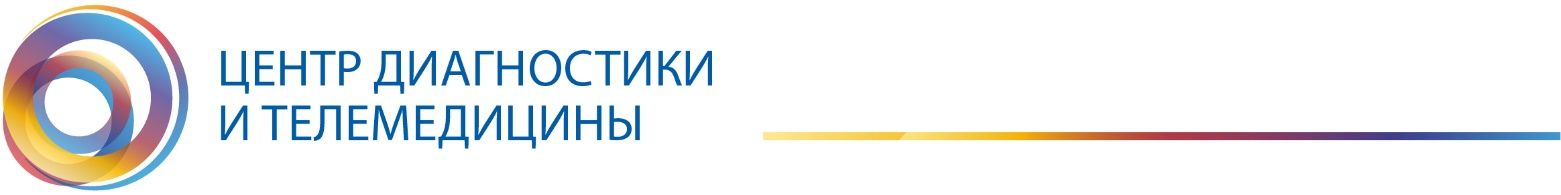 Базовый курс КТ 2.0  Модуль 2: Исследования легкихДаты проведения 01 августа -28 августа 2022 годаБлок 1. ВведениеЛекция. Методика проведения КТ легких, рекомендации по анализу изображенийЛектор: Мангов А.В.Лекция. Нормальная и вариантная анатомия легкихЛектор: Соколина И.А.Лекция. КТ легких: термины и определения, основные синдромыЛектор: Соколина И.А.Шаблон описания КТ легкихТестирование Блок 2. Инфекционные заболевания легкихЛекция. КТ-диагностика инфекционных заболеваний легкихЛектор: Мангов А.В.Бонус-видео. COVID-пневмонииЛектор: Соколина И.А.Видео-разбор клинических наблюдений по теме «КТ-диагностика инфекционных заболеваний легких»Лектор: Соколина И.А.Лекция. Туберкулез легких. Лектор: Соколина И.А.Тестирование по теме:  «КТ-диагностика туберкулеза легких»Домашнее задание №1Дата сдачи: 14.08.2022Вебинар с разбором ДЗДата: 16.08.2022Блок 3. Опухоли легкихЛекция. КТ-диагностика опухолей легких.Лектор: Мангов А.В.Лекция. КТ диагностика метастатического поражения легких Лектор: Калинин П.С.Набор клинических случаев по теме «Опухоли легких»Автор: Гележе П.Б.Бонус-видео «Рак легкого. Метастатическое поражение легких»Лектор: Калинин П.С.Домашнее задание №2Дата сдачи: 21.08.2022Вебинар с разбором ДЗ №2Дата: 23.08.2022Блок 4. РазноеЛекция. КТ-диагностика интерстициальных заболеваний легких.Лектор: Кастарнов А.В.Набор клинических случаев по теме:  «КТ-диагностика интерстициальных заболеваний легких»Автор: Кастарнов А.В.Лекция. КТ-диагностика заболеваний средостения, трахеи и бронховЛектор: Амосова Е.Л.Лекция. КТ-диагностика неотложных состояний – ТЭЛА, отек легкихЛектор: Мангов А.В.Видео-разбор клинических наблюдений по теме: «КТ-диагностика неотложных состояний – ТЭЛА, отек легких»Лектор: Чабан А.С.Домашнее задание №3Дата сдачи: 28.08.2022Вебинар с разбором ДЗ №3Дата: 30.08.2022Бонус-видео «Случайные находки вне легких при КТ органов грудной клетки»Лектор: Меньков И.А.